Tisková zpráva ze dne 21. 10. 2020Informace v době udržitelnosti k projektu „Obnova ulice Pohraniční stráže“(CZ. 1.09/2.2.00/81.01306), jehož nositelem je Obec Velká HleďsebeObec Velká Hleďsebe zrealizovala projekt „Obnova ulice Pohraniční stráže“ za podpory z Regionálního operačního programu NUTS II Severozápad a realizace projektu byla ukončena v září 2015. V rámci tohoto projektu se podařilo dokončit chodník, který je součástí kompletní rekonstrukce hlavní komunikace v obci (spojnice měst Mariánské Lázně a Cheb). Dále se zrealizovalo veřejné osvětlení v technologii LED a upravilo trolejového vedení, které si vyžádalo splnění současných norem pro veřejné osvětlení.Projekt se nachází ve stádiu posledního roku tzv. udržitelnosti, která trvá 5 let po finančním ukončení projektu (tzn. do 9. 2. 2021). Obec za roční sledované období předloží poskytovateli dotace tzv. monitorovací zprávu o zajištění udržitelnosti.Monitorovací zpráva obsahuje informace o udržitelnosti projektu, naplnění a udržení cílů a indikátorů projektu, změnách v projektu, případných vazbách projektu na další chystané nebo realizované projekty a také o kontrolách, jejichž předmětem byl zrealizovaný projekt.Partneři projektu Město Lázně Kynžvart, Obec Stará Voda, Obec Tři Sekery, Obec Trstěnice a Obec Valy. Bližší informace o projektu naleznete na webových stránkách obce: http://www.velkahledsebe.cz/informace-o-obci/projekty/obnova-ulice-pohranicni-straze/ a také na webových stránkách dobrovolného svazku obcí Mariánskolázeňsko: http://www.marianskolazensko.org/products/nazev-projektu-obnova-ulice-pohranicni-straze/ a na webových stránkách partnerů projektů.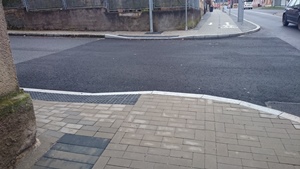 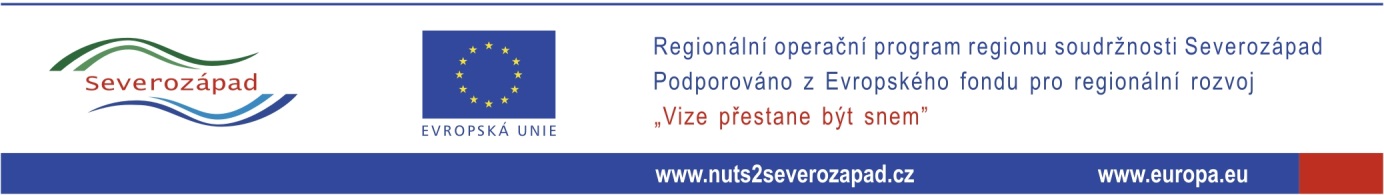 